Make the computer easier to seeFor students who have vision impairments and low vision, start by using the Make the computer easier to see page in the Ease of Access Center found in Windows 7 and Windows Vista.In Windows 7 or Windows Vista, open the Make the computer easier to see page by clicking the Start button, clicking Control Panel, clicking Ease of Access, clicking Ease of Access Center, and then clicking Make the computer easier to see. 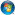 On the Make the computer easier to see page, you can select the options that you want to use:Choose a High Contrast theme. This option allows you to set a high-contrast color scheme that heightens the color contrast of some text and images on your computer screen, making those items more distinct and easier to identify.Turn on or off High Contrast when Left ALT+LEFT SHIFT+PRINT SCREEN is pressed. This option allows you to toggle a high-contrast theme on or off by pressing the LEFT ALT+LEFT SHIFT+PRTSCN (Print Screen) keys.Turn on Narrator. This option sets Narrator to run when you log on to your computer. Narrator reads aloud on-screen text and describes some on-screen events (such as error messages appearing) while you're using the computer. For more information about using Narrator, see 
Hear text read aloud with Narrator.Turn on Audio Description. This option sets Audio Descriptions to run when you log on to your computer. Audio Descriptions describe what's happening in videos.Change the size of text and icons. This option allows you to make text and other items on your screen appear larger, so they're easier to see. For more information, see Make the text on your screen larger or smaller.Turn on Magnifier. One of the most common accessibility solutions for a computer user with low vision is a screen magnifier. Microsoft Windows includes a screen magnifier program called Magnifier which enlarges portions of the screen making it easier to view text and images and to see the whole screen more easily. Magnifier in Windows 7 now includes full-screen mode, lens mode, and docked mode. The magnification quality is improved and you can set the magnification level up to 16 times the original size, and choose to track what you magnify by movement of your mouse, the keyboard, or text editing. For more information about using Magnifier, see Make items on the screen appear bigger (Magnifier).Tip
To go to the Ease of Access Center, press Windows logo key  + U.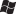 